Принято:Решение Ученого совета От «13» мая 2020 г.Протокол №7Рабочая программа учебной дисциплиныСТРАТЕГИЧЕСКИЙ МЕНЕДЖМЕНТНаправление подготовки38.03.02 МенеджментНаправленность (профиль) подготовкиФинансовый менеджментКвалификация (степень) выпускникаБакалаврФорма обученияЗаочнаяМосква, 2020СОДЕРЖАНИЕПеречень планируемых результатов обучения по дисциплине, соотнесенных с планируемыми результатами освоения основной профессиональной образовательной программыВ результате освоения ОПОП бакалавриата обучающийся должен овладеть следующими результатами обучения по дисциплине:2. Место дисциплины в структуре основной профессиональной образовательной программы бакалавриатаДисциплина реализуется в рамках базовой части. Для освоения дисциплины необходимы компетенции, предшествующие входные знания и умения, сформированные в рамках изучения следующих дисциплин: «Экономическая теория», «Теория менеджмента», «Маркетинг», «Финансовая среда предпринимательства и предпринимательские риски».Дисциплина «Стратегический менеджмент» является основой для освоения таких предметов, как «Исследование систем управления», «Управление инвестициями», «Управление персоналом». Изучение курса «Стратегический менеджмент» является необходимым для подготовки к преддипломной практике, государственной итоговой аттестации по направлению «Менеджмент», профиль «Финансовый менеджмент».Дисциплина изучается на 3-м и 4-м курсах, 6 и 7 семестрах для заочной  формы обучения.3. Объем дисциплины в зачётных единицах с указанием количества академических часов, выделенных на контактную работу обучающихся с преподавателем (по видам занятий) и на самостоятельную работу обучающихся Общая трудоемкость дисциплины составляет 6 зачётных единиц.3.1 Объём дисциплины по видам учебных занятий (в часах) 4. Содержание дисциплины, структурированное по темам (разделам) с указанием отведенного на них количества академических часов и видов учебных занятий4.1 Разделы дисциплины и трудоемкость по видам учебных занятий (в академических часах)Для заочной формы обучения4.2 Содержание дисциплины, структурированное по разделамТема 1. Стратегический менеджмент: введение в дисциплинуСодержание лекционного курсаСтратегический менеджмент в системе управления современной организацией. Причины возрастания роли и значения стратегического менеджмента в современных условиях. Причины глобального характера. Причины, обусловленные спецификой развития экономики Российской Федерации. Понятие стратегии и многообразие точек зрения на её сущность. Определение стратегического менеджмента. Сущность и содержание стратегического менеджмента. Этапы осуществления стратегического менеджмента. Анализ внешней и внутренней среды организации. Определение общего направления развития организации. Выбор и формулировка стратегии развития организации. Контроль реализации стратегии. Содержание практических занятийСущность и содержание стратегического менеджмента и причины возрастания его роли в современных условиях.Стратегический менеджмент в системе управления предприятиями малого бизнеса: проблемы и пути их решения.Тема 2. Анализ внешней среды организацииСодержание лекционного курсаОпределение внешней среды функционирование организации. Факторы внешней среды функционирования организации. Факторы общей или дальней окружающей среды. Факторы общеэкономического воздействия. Факторы влияния политической среды. Социально–культурные факторы. Факторы научно – технического воздействия. Факторы ближней окружающей среды. Модель М. Портера и специфика её применения при анализе факторов ближней окружающей среды. Угроза появления новых конкурентов. Угроза появления на рынке заменителей наших товаров. Способность покупателей добиваться снижения цен. Способность поставщиков добиваться повышения цен. Степень ожесточённости борьбы между существующими в отрасли конкурентами.  Тема 3. Анализ внутренней среды организации Содержание лекционного курсаПонятие внутренней среды организации. Методика М. Портера и специфика её применения для анализа внутренней среды организации. Организационная структура управления, кадровый и технологический потенциалы как компоненты внутренней среды. Процесс создания продукта и его составные части как комплексные методы изучения внутренней среды. Анализ производственно–хозяйственной деятельности и эффективности использования ресурсов. Анализ имущественного комплекса предприятия. Финансовый анализ или анализ финансового состояния предприятия.Тема 4. Методы стратегического анализаСодержание лекционного курсаОбщее понятие методов стратегического анализа. Матрица Бостонской консультативной группы как метод стратегического анализа. Цель проведения анализа по методу БКГ. Порядок построения матрицы. Определение эффективности товаров и целесообразности их производства и реализации. Формирование выводов и их учёт при разработке стратегии развития предприятия. SWOT–анализ и цель его проведения. Этапы осуществления SWOT-анализа. Оценка возможностей и угроз, исходящих из внешней окружающей среды предприятия. Оценка силы и слабостей, определяемых ресурсным потенциалом предприятия. Итоги проведения SWOT–анализа и их влияние на стратегию развития предприятия. Содержание практических занятийМатрица БКГ и перспективы использования её в условиях современной России (рассмотрение данного вопроса целесообразно осуществлять методом деловой игры).SWOT–анализ и специфика применения его в нашей стране (рассмотрение данного вопроса целесообразно осуществлять методом деловой игры). По решению преподавателя в процессе проведения данного занятия может быть организовано обсуждение рефератов, подготовленных студентами в ходе самостоятельного изучения этой темы.Тема 5. Определение общего направления развития организацииСодержание лекционного курсаМиссия организации в широком и узком значении данного понятия. Подходы к формированию и изложению миссии организации. Содержание и структура миссии организации. Миссия и её влияние на имидж организации. Цели развития организации как инструмент стратегического менеджмента. Классификация целей развития организации. Необходимые цели. Желательные цели. Возможные цели. Официальные цели. Оперативные цели. Операционные цели. Тема 6. Стратегии развития организацийСодержание лекционного курсаПонятие стратегии развития организации. Области выбора и последующей реализации стратегии развития организации. Лидерство в минимизации издержек производства и реализации продукции. Специализация в производстве продукции. Фиксирование определённого сегмента рынка. Эталонные или базисные стратегии развития организаций. Стратегии концентрированного роста. Стратегия усиления позиций на рынке. Стратегия развития рынка. Стратегия развития продукта. Стратегии интегрированного роста. Стратегия обратной вертикальной интеграции. Стратегия вперёд идущей интеграции. Стратегии диверсифицированного роста. Стратегия концентрической диверсификации. Стратегия горизонтальной диверсификации. Стратегия конгломератной диверсификации. Стратегии целенаправленного сокращения. Стратегия ликвидации. Стратегия «сбора урожая». Стратегия сокращения. Стратегия сокращения расходов. Содержание практических занятийОсновные области выбора стратегий для их последующей реализации.Особенности основных стратегий развития организации. Тема 7. Специфика стратегий развития предприятий малого бизнесаСодержание лекционного курсаПонятие малого бизнеса и особенности предприятий, функционирующих в сфере малого бизнеса. Стратегии самостоятельного развития предприятий малого бизнеса. Стратегия копирования. Выпуск по лицензии марочного продукта крупного предприятия. Освоение и выпуск продукции, аналогичной марочной продукции крупного предприятия. Стратегия оптимального размера. Стратегии встраивания малого предприятия в деятельность крупного. Стратегия участия в продукте крупного предприятия. Стратегия использования преимуществ крупного предприятия.Содержание практических занятийСущность малого бизнеса и специфика его развития в условиях нашей страны.Особенности выбора и последующей реализации стратегии предприятием малого бизнеса. (Рассмотрение данного вопроса целесообразно осуществлять методом деловой игры). Тема 8. Маркетинговые стратегии развития предприятийСодержание лекционного курсаМаркетинговая стратегия в системе базовой стратегии развития предприятия. Методы анализа рынка.  «Матрица возможностей И. Ансоффа (по товарам/рынкам)». Виды маркетинговых стратегий по методу И. Ансоффа и их краткая характеристика. Компоненты маркетинговой стратегии. Товарная стратегия и разновидности товарных стратегий на различных стадиях жизненного цикла товара. На стадии роста и зрелости товара: стратегия дизайна товара; стратегия «перекрытия» товаров друг другом. На стадии стагнации и умирания: стратегия «сбора урожая»; стратегия упрощения ассортимента, стратегия ликвидации всего ассортимента продукции. Ценовая стратегия. Ценовая политика как основа выбора ценовой стратегии. Виды ценовых политик: затратный подход к ценообразованию. Ценностной подход к ценообразованию. Сущность и разновидности ценовых стратегий: стратегия ценового прорыва; стратегия нейтрального ценообразования; стратегия премиального ценообразования. Стратегия продвижения товаров на рынок: сущность и основные меры.   Тема 9. Стратегии развития производства на предприятииСодержание лекционного курсаМесто и роль стратегии развития производства в системе базовой стратегии развития предприятия. Маркетинговая стратегия и стратегия развития производства: соотношение и субординация понятий. Методы выбора стратегии развития производства. Компоненты стратегии развития производства. Базовая стратегия развития производства и факторы её определяющие. Виды базовых стратегий развития производства: полное удовлетворение спроса; производство продукции по среднему уровню спроса; производство продукции по нижнему уровню спроса. Производственно–инженерная стратегия. Стратегия размещения производства.Тема 10. Стратегии организации снабжения на предприятииСодержание лекционного курсаУправление снабжением в системе стратегического менеджмента. Логистика и её роль в деле снабжения предприятия. Основные понятия логистики. Материальный и информационный потоки как понятия логистики. Разновидности логистических систем, применяемых на предприятиях. Система поточного производства с «выталкиванием» изделия. Система поточного производства с «вытягиванием» изделия. Запасы и их роль в обеспечении бесперебойной работы предприятия. Цель управления запасами и основные способы её достижения. Система пополнения запасов с фиксированным размером заказа. Система пополнения запасов с фиксированным временем осуществления заказа. Склады и их роль в деятельности предприятия. Типы складских систем, применяемых на предприятиях. Линейная и специализированная складские системы. Тема 11. Стратегии управления персоналом на предприятииСодержание лекционного курсаПерсонал предприятия как объект стратегического управления. Сущность, содержание и субординация понятий «персонал предприятия» и «кадровый состав предприятия». Общие подходы к управлению персоналом предприятия и основные этапы осуществления стратегического управления персоналом. Стратегические аспекты привлечения, отбора и найма персонала. Установление долгосрочных отношений с высшими учебными заведениями. Создание собственных центров подготовки персонала. Привлечение персонала посредством государственных и частных центров занятости. Создание эффективной системы адаптации вновь принятых сотрудников. Стратегические аспекты повышения мотивации трудовой деятельности персонала. Анализ и оценка эффективности деятельности персонала.Содержание практических занятийОсновные этапы стратегического управления персоналом.Эффективность работы персонала, ее анализ и оценка. Тема 12. Финансовые стратегии предприятияСодержание лекционного курсаФинансовая стратегия в системе базовой стратегии развития предприятия. Принципы разработки финансовой стратегии: простота; постоянство; защищённость. Анализ финансово–хозяйственной деятельности предприятия и определение его финансовых возможностей. Сущность и основные компоненты финансовой стратегии предприятия: структура предпринимательства; структура накопления и потребления; стратегия задолженности; стратегия финансирования функциональных стратегий и крупных программ. Содержание практических занятийАнализ финансово-хозяйственной деятельности предприятия как основа выбора финансовой стратегии (рассмотрение данного вопроса целесообразно провести на примере конкретного предприятия методом круглого стола).Влияние внешних и внутренних факторов на выбор стратегии финансирования функциональных стратегий и крупных проектов. Тема 13. Инновационные стратегии предприятияСодержание лекционного курсаИнновационная стратегия в системе базовой стратегии развития предприятия. Направления и методы выработки инновационной стратегии развития предприятия. Инновация продукции. Инновация технологических процессов. Организационная инновация. Социальная инновация. Этапы выработки инновационной стратегии развития предприятия. Анализ инновационной ситуации. Выявление инновационных возможностей и недостатков в инновационном развитии предприятия. Формулировка основных проблем и задач инновационного развития предприятия. Выбор инновационной стратегии развития предприятия. Виды инновационных стратегий: защитная и наступательная инновационные стратегии. Разработка программы инновационной деятельности на предприятии. Реализация программы инновационной деятельности и контроль осуществления этого процесса. Тема 14. Стратегии организационных измененийСодержание лекционного курсаВлияние базовой стратегии на организационную структуру управления. Организационные изменения как способ приведения организационной структуры управления в соответствие с изменившейся стратегией. Виды организационных изменений: существенные (радикальные) организационные изменения; структурные настройки (частичные) организационные изменения. Этапы разработки организационных изменений на предприятии и их краткая характеристика. Сопротивление организационным изменениям: сущность, виды и способы противодействия. Тема 15. Методы стратегического управления: общие подходыСодержание лекционного курсаЗавершение выбора стратегии развития предприятия и переход к процессу её реализации. Подходы к осуществлению стратегического управления в соответствии с избранной стратегией. Наступательный подход, подразумевающий активное изучение внешней среды, своевременное выявление тенденций её развития и упреждающая реакция на изменившиеся условия. Оборонительный подход или стратегия своевременной реакции на поступающие из внешней среды сигналы. Факторы, влияющие на выбор подхода предприятия к реализации принятой стратегии.Тема 16. Управление посредством ранжирования задачСодержание лекционного курсаСущность, содержание и субъекты управления посредством ранжирования задач или планирование своевременных решений. Общая схема управления посредством ранжирования задач. Изучение тенденций изменения внешней среды. Оценка выявленных тенденций изменения внешней среды и их влияния на деятельность организации (появление новых возможностей или возникновение угроз). Вывод о необходимости и срочности принятия решений по вопросам реализации возможностей или минимизации угроз. Ранжирование задач по степени их срочности и важности. Подготовка материалов для принятия решений по изменению функциональных стратегий и общей стратегии развития предприятия. Внесение изменений в общую стратегию развития организации и корректировка функциональных стратегий развития организации. Содержание практических занятийОсновная схема управления на основе ранжирования задач.Основные подходы к ранжированию задач. Тема 17. Управление по сильным и слабым сигналамСодержание лекционного курсаАнализ внешней среды функционирования организации и выявление тенденций её развития. Классификация выявленных тенденций. Тенденции, влияние которых на предприятие можно определить по сильным сигналам. Слабые сигналы и их влияние на деятельность предприятия. Методы анализа и оценки сильных и слабых сигналов. Этапы нарастания силы сигналов из внешней среды: возникновение угрозы или появление возможности; обнаружение источников угрозы или возможностей; оценка масштабов угрозы или возможности; определение путей решения проблемы; предварительная оценка результатов принятия мер по минимизации угрозы или реализации возможности. Тема 18. Управление в условиях стратегических неожиданностейСодержание лекционного курсаПонятие «стратегической неожиданности»: сущность и причины возникновения. Влияние стратегической неожиданности на деятельность предприятия. Два подхода к выбору путей решения проблеем, возникших в условиях «стратегической неожиданности»: заблаговременное создание сложных, но эффективных программ решения возникших проблем; сокращение периода стратегического планирования и предоставление большей самостоятельности менеджерам в расчёте на их интуицию и опыт.  Алгоритм деятельности предприятия при возникновении «стратегической неожиданности». Активизация коммуникационной сети и обеспечение всех должностных лиц актуальной информацией. Изменение организационной структуры управления в соответствии с новыми условиями. Создание специальных оперативных групп и определение круга их ответственности и полномочий.  Тема 19. Контроль реализации стратегии развития предприятияСодержание лекционного курсаПонятие контроля как функции менеджмента и особенности его осуществления на уровне стратегического управления предприятием. Субъекты осуществления стратегического контроля. Сущность, принципы и способы осуществления стратегического контроля. Количественные и качественные способы оценки деятельности предприятия по реализации принятой стратегии. Этапы осуществления стратегического контроля: сбор, обработка и изучение информации о деятельности предприятия; выявление отклонений фактически достигнутых результатов от запланированных; разработка системы мероприятий по устранению возникшего отклонения. Факторы, влияющие на эффективность осуществления контроля.Содержание практических занятийСущность стратегического контроля и основные этапы его осуществления.Количественные и качественные методы стратегического контроля и целесообразность использования их в тех или иных условиях. По решению преподавателя в процессе проведения данного занятия может быть организовано обсуждение рефератов, подготовленных студентами в ходе самостоятельного изучения этой темы.5. Перечень учебно-методического обеспечения для самостоятельной работы обучающихся по дисциплинеОдним из основных видов деятельности студента является самостоятельная работа, которая включает в себя изучение лекционного материала, учебников и учебных пособий, первоисточников, подготовку сообщений, выступления на практических занятиях, выполнение заданий преподавателя. Методика самостоятельной работы предварительно разъясняется преподавателем и в последующем может уточняться с учетом индивидуальных особенностей студентов. Время и место самостоятельной работы выбираются студентами по своему усмотрению с учетом рекомендаций преподавателя.Самостоятельную работу над дисциплиной следует начинать с изучения рабочей программы учебной дисциплины, которая содержит основные требования к знаниям, умениям и навыкам обучаемых. Обязательно следует вспомнить рекомендации преподавателя, данные в ходе лекционных и практических занятий. Затем – приступать к изучению отдельных тем в порядке, предусмотренном рабочей программой.Получив представление об основном содержании темы, необходимо изучить материал с помощью учебников, других методических материалов, указанных в разделе 7 указанной рабочей программы. Целесообразно составить краткий конспект или схему, отображающую смысл и связи основных понятий данной темы. Затем, как показывает опыт, полезно изучить выдержки из первоисточников. При желании можно составить их краткий конспект. Важным источником для освоения дисциплины являются ресурсы информационно-телекоммуникационной сети «Интернет». Обязательно следует записывать возникшие вопросы, на которые не удалось ответить самостоятельно.6. Фонд оценочных средств для проведения промежуточной аттестации обучающихся по дисциплинеФонд оценочных средств оформлен в виде приложения к рабочей программе дисциплины « Стратегический менеджмент».7. Перечень основной и дополнительной учебной литературы, необходимой для освоения дисциплиныОсновная учебная литератураКурс MBA по стратегическому менеджменту [Электронный ресурс]/ Айзенштат Расселл [и др.].— Электрон. текстовые данные.— М.: Альпина Паблишер, 2016.— 586 c.— Режим доступа: http://www.iprbookshop.ru/43678.— ЭБС «IPRbooksНовичков В.И. Стратегический менеджмент [Электронный ресурс]: учебно-методический комплекс для студентов, обучающихся по направлению подготовки 080200 «Менеджмент»/ Новичков В.И., Дембовский В.Р., Виноградова И.М.— Электрон. текстовые данные.— М.: Дашков и К, 2015.— 202 c.— Режим доступа: http://www.iprbookshop.ru/60334.— ЭБС «IPRbooks»Томпсон А.А. Стратегический менеджмент. Искусство разработки и реализации стратегии [Электронный ресурс]: учебник для вузов/ Томпсон А.А., Стрикленд А. Дж.— Электрон. текстовые данные.— М.: ЮНИТИ-ДАНА, 2015.— 577 c.— Режим доступа: http://www.iprbookshop.ru/52064.— ЭБС «IPRbooks»Дополнительная учебная литератураВоронин А.Д. Стратегический менеджмент [Электронный ресурс]: учебное пособие/ Воронин А.Д., Королев А.В.— Электрон. текстовые данные.— Минск: Вышэйшая школа, 2014.— 176 c.— Режим доступа: http://www.iprbookshop.ru/35549.— ЭБС «IPRbooks»Фомичев А.Н. Стратегический менеджмент [Электронный ресурс]: учебник для вузов/ Фомичев А.Н.— Электрон. текстовые данные.— М.: Дашков и К, 2014.— 468 c.— Режим доступа: http://www.iprbookshop.ru/24817.— ЭБС «IPRbooks»Хусаимов Р.Р. Стратегический менеджмент: учебник / Р. Р. Хусаимов. — Казань.: Юниверсум, 2014, — 95с.  ISBN 978-5-9991-0271-3.8. Современные профессиональные базы данных и информационные справочные системы1. Автоматизировання библиотечная система МАРК (по договору).2. Электронная библиотечная система «IPRbooks» [Электронный ресурс]. – Электрон. дан. – Режим доступа : http://www.iprbookshop.ru/.3.  Научная электронная библиотека [Электронный ресурс]. – Электрон. дан. – Режим дос- тупа : http://www.elibrary.ru/. 4. Национальная электронная библиотека [Электронный ресурс]. – Электрон. дан. – Режим доступа : http://www.nns.ru/ .5.Интернет-тестирование в сфере образования – http://www.i-exam.ru/. 6. Электронные ресурсы Российской государственной библиотеки. Режим доступа: www.rsl.ru/ru/root3489/all.7. Портал Федеральных государственных образовательных стандартов высшего образования http://fgosvo.ru.8. Портал "Информационно-коммуникационные технологии в образовании" http://www.ict.edu.ru.      9. Федеральная служба государственной статистики http://www.gks.ru/     10. Единая межведомственная информационно – статистическая система (ЕМИСС) https://www.fedstat.ru/.     11. Интерактивная витрина данных http://cbsd.gks.ru/# ;    12. Открытые данные государственных органов http://data.gov.ru/ .    13.Основные статистические сборники http:/www.gks.ru/wps/wcm/connect/rosstat_main/rosstat/ru/statistics/publications/plan/    14. Статистика Европейского Союза//http://ec.europa.eu/eurostat/.9. Методические указания для обучающихся по освоению дисциплины10. Лицензионное программное обеспечениеВ процессе обучения на факультете экономики и права по всем направлениям подготовки используется следующее лицензионное программное обеспечение:11. Описание материально-технической базы, необходимой для осуществления образовательного процесса по дисциплинеДля построения эффективного учебного процесса кафедра «Экономики и управления» располагает следующими материально-техническими средствами, которые используются в процессе изучения дисциплины:- доска;- персональные компьютеры (компьютерный класс кафедры, аудитория 403, 16 шт.), каждый из компьютеров подключен к сети Интернет;- экран;- мультимедийный проектор.В процессе преподавания используются также специальные ресурсы кабинета экономики (305 ауд.). 12. Особенности реализации дисциплины для инвалидов и лиц с ограниченными возможностями здоровьяДля обеспечения образования инвалидов и обучающихся с ограниченными возможностями здоровья разрабатывается адаптированная образовательная программа, индивидуальный учебный план с учетом особенностей их психофизического развития и состояния здоровья, в частности применяется индивидуальный подход к освоению дисциплины, индивидуальные задания: рефераты, письменные работы и, наоборот, только устные ответы и диалоги, индивидуальные консультации, использование диктофона и других записывающих средств для воспроизведения лекционного и семинарского материала.В целях обеспечения обучающихся инвалидов и лиц с ограниченными возможностями здоровья библиотека комплектует фонд основной учебной литературой, адаптированной к ограничению их здоровья, предоставляет возможность удаленного использования электронных образовательных ресурсов, доступ к которым организован в МПСУ. В библиотеке проводятся индивидуальные консультации для данной категории пользователей, оказывается помощь в регистрации и использовании сетевых и локальных электронных образовательных ресурсов, предоставляются места в читальных залах, оборудованные программами невизуального доступа к информации, экранными увеличителями и техническими средствами усиления остаточного зрения.13. Иные сведения и (или) материалы13.1 Перечень образовательных технологий, используемых при осуществлении образовательного процесса по дисциплинеНе предусмотрены.Составитель: Иволгин Е.А., ст. преподаватель кафедры «Экономики и управления» МПСУ14. Лист регистрации измененийРабочая программа учебной дисциплины обсуждена и утверждена на заседании Ученого совета от «24» июня 2013 г. протокол № 10Лист регистрации измененийПеречень планируемых результатов обучения по дисциплине, соотнесенных с планируемыми результатами освоения основной профессиональной образовательной программы3Место дисциплины в структуре основной профессиональной образовательной программы бакалавриата5Объём дисциплины в зачетных единицах с указанием количества академических часов, выделенных на контактную работу обучающихся с преподавателем (по видам занятий) и на самостоятельную работу обучающихся53.1 Объём дисциплины по видам учебных занятий (в часах) 5Содержание дисциплины, структурированное по темам (разделам) с указанием отведенного на них количества академических часов и видов учебных занятий6Разделы дисциплины и трудоемкость по видам учебных занятий (в академических часах)6 Содержание дисциплины, структурированное по разделам (темам)7Перечень учебно-методического обеспечения для самостоятельной работы обучающихся по дисциплине 13Фонд оценочных средств для проведения промежуточной аттестации обучающихся по дисциплине 14Перечень основной и дополнительной учебной литературы, необходимой для освоения дисциплины14Современные профессиональные базы данных и информационные справочные системы 14Методические указания для обучающихся по освоению дисциплины1510. Лицензионное программное обеспечение 2111.Описание материально-технической базы, необходимой для осуществления образовательного процесса по дисциплине2212.Особенности реализации дисциплины для инвалидов и лиц с ограниченными возможностями здоровья2213. Иные сведения и (или) материалы2314. Лист регистрации изменений24Коды компетенцииРезультаты освоения ОПОПСодержание компетенцийПеречень планируемых результатов обучения по дисциплинеОК-3Способность использовать основы экономических знаний в различных сферах деятельностиЗнать:основные экономические законы;основные виды рынков и их особенности;принципы, методы и способы формирования и удовлетворения спроса на различных видах рынков; методику осуществления исследований рынков, анализа их результатов, а также их   использования в процессе формирования рыночных стратегий;Уметь: выделять проблемы экономического характера, анализировать и учитывать их влияние на положение предприятия на рынке;осуществлять комплексное исследование рынков и формировать предложения по выбору рыночных стратегий;Владеть:методологией проведения экономического исследования; современными методами сбора, обработки и анализа экономических данных, необходимых для анализа рынков.ПК-3владение навыками стратегического анализа, разработки и осуществления стратегии организации, направленной на обеспечение конкурентоспособностиЗнать:особенности процедур и методов контроля;методику оценки условий и последствий принимаемых организационно-управленческих решений;основные функциональные стратегии развития и особенности их использования на современных предприятиях;Уметь: проводить необходимые процедуры и осуществлять методы контроля;формулировать миссию и на этой основе структурировать цели развития организации;анализировать взаимосвязи между функциональными стратегиями компаний с целью подготовки сбалансированных управленческих решений;Владеть:методикой проведения необходимых процедур и осуществления методов контроля;методикой оценки условий и последствий принимаемых организационно-управленческих решений;методикой осуществления стратегического управления функциональными подразделениями компании.ПК-5способность анализировать взаимосвязи между функциональными стратегиями компаний с целью подготовки сбалансированных управленческих решенийЗнать:основные методы стратегического менеджмента в целях управления проектами;сущность и методы анализа внешней и внутренней среды организации, как объекта управленческого воздействия;Уметь: определять конкурентное положение предприятия на рынке, прогнозировать возможные негативные изменения во внешней среде;пользоваться методами управления проектами;разрабатывать бизнес-планы создания и развития новых организаций (направлений деятельности, продуктов и т.п.);Владеть:методами стратегического менеджмента в целях управления проектами;методикой оценки воздействия макроэкономической среды на функционирование организаций и органов государственного и муниципального управления.навыками профессиональной аргументации при обосновании своей позиции в той или иной сфере осуществления стратегического менеджментаПК-13умение моделировать бизнес-процессы и использовать методы реорганизации бизнес-процессов в практической деятельности организацийЗнать:основы процессного подхода в менеджменте;основные методы управления бизнес-процессами в организации;Уметь:применять основные методы организации бизнес-процессов в организации;критически оценивать предлагаемые варианты управленческих решений;Владеть:навыками управления бизнес-процессами и принятия решений на основе данных анализа внешней и внутренней средыОбъём дисциплиныВсего часовОбъём дисциплинызаочная форма обученияОбщая трудоемкость дисциплины216Контактная работа обучающихся с преподавателем (всего)30Аудиторная работа (всего):30в том числе:лекции16семинары, практические занятия14Внеаудиторная работа (всего):Самостоятельная работа обучающихся (всего)173Вид промежуточной аттестации обучающегося – зачёт и экзамен.  13№п/пРазделы и темыдисциплиныСеместр/КурсВиды учебной работы, включая самостоятельную работу студентов и трудоемкость (в часах)Виды учебной работы, включая самостоятельную работу студентов и трудоемкость (в часах)Виды учебной работы, включая самостоятельную работу студентов и трудоемкость (в часах)Виды учебной работы, включая самостоятельную работу студентов и трудоемкость (в часах)Виды учебной работы, включая самостоятельную работу студентов и трудоемкость (в часах)Виды учебной работы, включая самостоятельную работу студентов и трудоемкость (в часах)Виды учебной работы, включая самостоятельную работу студентов и трудоемкость (в часах)Виды учебной работы, включая самостоятельную работу студентов и трудоемкость (в часах)Вид оценочного средства текущего контроля успеваемости,  промежуточной аттестации (по семестрам)№п/пРазделы и темыдисциплиныСеместр/КурсВСЕГОИз них аудиторные занятияИз них аудиторные занятияИз них аудиторные занятияИз них аудиторные занятияСамостоятельная работаКонтрольная работаКурсовая работа№п/пРазделы и темыдисциплиныСеместр/КурсВСЕГОЛекции ПрактикумЛабораторПрактическ.занятия /семинары Самостоятельная работаКонтрольная работаКурсовая работа1Стратегический менеджмент: введение в дисциплину3141112Опрос2Анализ внешней среды организации315213Коллоквиум3Анализ внутренней среды организации315213Коллоквиум4Комплексные методы стратегического анализа315213Коллоквиум5Определение общего направления развития организации313213Опрос6Стратегии развития организации3161213Реферативный обзор7Особенности стратегий развития предприятий малого бизнеса314113ТестированиеЗачёт3  4Перечень вопросовИтого по 1 семестру1088690+4 (зачет)8Маркетинговые стратегии развития предприятия 4817Опрос9Стратегии развития производства на предприятии4817Коллоквиум10Стратегии организации снабжения на предприятии4817Опрос11Стратегии управления персоналом на предприятии466Коллоквиум12Финансовые стратегии предприятия49117Коллоквиум13Инновационные стратегии предприятия4817Коллоквиум14Стратегии организационных изменений.48117Опрос15Методы стратегического управления: общие подходы49117Реферативный обзор16Управление посредством ранжирования задач49117Опрос17Управление по сильным и слабым сигналам477Коллоквиум18Управление в условиях стратегических неожиданностей49117Реферативный обзор19Контроль реализации стратегии развития предприятия49117ТестированиеЭкзамен 49Комплект билетов Итого по 2 семестру10888839(экзамен)ВСЕГО2161616+17 Вид деятельностиМетодические указания по организации деятельности студентаЛекцияНаписание конспекта лекций: кратко, схематично, последовательно фиксировать основные математические изложения, выводы, формулировки, обобщения.. Проверка терминов, формул с помощью энциклопедий, словарей, справочников с выписыванием в тетрадь. Обозначить наиболее трудные вопросы, теоремы, модели и попытаться найти ответ в рекомендуемой литературе. Если самостоятельно не удается разобраться в материале, необходимо сформулировать вопрос и задать преподавателю на консультации, на практическом занятии.Практические занятияПроработка основных положений рабочей программы, уделяя особое внимание основным теоремам, формулам и моделям. Решение необходимого минимума задач и примеров. Приобретение навыков решения задач по стандартным алгоритмам.Индивидуальные заданияРешение необходимого минимума задач и примеров. Приобретение навыков решения задач по стандартным алгоритмам.Самостоятельная работаСамостоятельная работа проводится с целью: систематизации и закрепления полученных теоретических знаний и практических умений обучающихся; углубления и расширения теоретических знаний студентов; формирования навыков решения задач по стандартным алгоритмам; формирования профессиональных компетенций; развитию исследовательских умений студентов. Формы и виды самостоятельной работы студентов: поиск типичных задач по темам курса в предложенных источниках информации, домашний разбор стандартных задач, рассмотренных во время аудиторных занятий с преподавателем.Технология организации самостоятельной работы обучающихся включает использование информационных и материально-технических ресурсов образовательного учреждения: библиотеку с читальным залом, укомплектованную в соответствии с существующими нормами; учебно-методическую базу учебных кабинетов, лабораторий и зала кодификации; компьютерные классы с возможностью работы в сети Интернет; аудитории (классы) для консультационной деятельности; учебную и учебно-методическую литературу, разработанную с учетом увеличения доли самостоятельной работы студентов, и иные  методические материалы. Во время выполнения обучающимися внеаудиторной самостоятельной работы и при необходимости преподаватель может проводить индивидуальные и групповые консультации.Контроль самостоятельной работы студентов предусматривает:соотнесение содержания контроля с целями обучения; объективность контроля;валидность контроля (соответствие предъявляемых заданий тому, что предполагается проверить); дифференциацию по сложности предлагаемых задач и примеров.Формы контроля самостоятельной работы:просмотр и проверка выполнения самостоятельной работы преподавателем;организация самопроверки, взаимопроверки выполненного задания в группе; обсуждение результатов выполненной работы на занятии;организация и проведение индивидуального собеседования; организация и проведение собеседования с группой..ОпросОпрос - это средство контроля, организованное как специальная беседа преподавателя со студентом на темы, связанные с изучаемой дисциплиной, и рассчитанное на выявление объема знаний студента по определенному Темау, теме, проблеме и т.п. Проблематика, выносимая на опрос определена в заданиях для самостоятельной работы студента, а также может определяться преподавателем, ведущим практические занятия. Во время проведения опроса студент должен уметь решать стандартные задачи по темам курса.КоллоквиумКоллоквиум (от латинского colloquium – разговор, беседа) – одна из форм учебных занятий, беседа преподавателя с учащимися на определенную тему из учебной программы. Цель проведения коллоквиума состоит в выяснении уровня знаний, полученных учащимися в результате прослушивания лекций, посещения семинаров, а также в результате самостоятельного изучения материала. В рамках поставленной цели решаются следующие задачи:выяснение качества и степени понимания учащимися лекционного материала;развитие и закрепление навыков выражения учащимися своих мыслей;расширение вариантов самостоятельной целенаправленной подготовки учащихся;развитие навыков обобщения различных литературных источников;предоставление возможности учащимся сопоставлять разные точки зрения по рассматриваемому вопросу.В результате проведения коллоквиума преподаватель должен иметь представление:о качестве лекционного материала;о сильных и слабых сторонах своей методики чтения лекций;о сильных и слабых сторонах своей методики проведения семинарских занятий;об уровне самостоятельной работы учащихся;об умении обучающихся вести дискуссию и доказывать свою точку зрения;о степени эрудированности учащихся;о степени индивидуального освоения материала конкретными обучающимися.В результате проведения коллоквиума обучающийся должен иметь представление:об уровне своих знаний по рассматриваемым вопросам в соответствии с требованиями преподавателя и относительно других обучающихся группы;о недостатках самостоятельной проработки материала;о своем умении излагать материал;о своем умении вести дискуссию и доказывать свою точку зрения.В зависимости от степени подготовки группы можно использовать разные подходы к проведению коллоквиума. В случае, если большинство группы с трудом воспринимает содержание лекций и на практических занятиях демонстрирует недостаточную способность активно оперировать со смысловыми единицами и терминологией курса, то коллоквиум можно разделить на две части. Сначала преподаватель излагает базовые понятия, содержащиеся в программе. Это должно занять не более четверти занятия. Остальные три четверти необходимо посвятить дискуссии, в ходе которой обучающиеся должны убедиться и, главное, убедить друг друга в обоснованности и доказательности полученного видения вопроса и его соответствия реальной практике. Если же преподаватель имеет дело с более подготовленной, самостоятельно думающей и активно усваивающей смысловые единицы и терминологию курса аудиторией, то коллоквиум необходимо провести так, чтобы сами обучающеися сформулировали изложенные в программе понятия, высказали несовпадающие точки зрения и привели практические примеры. За преподавателем остается роль модератора (ведущего дискуссии), который в конце «лишь» суммирует совместно полученные результаты.Реферативный обзорСлово «реферат» в переводе с латинского языка (refero) означает «докладываю», «сообщаю». Реферат – это краткое изложение содержания первичного документа. Реферат-обзор, или реферативный обзор, охватывает несколько первичных документов, дает сопоставление разных точек зрения по конкретному вопросу. Общие требования к реферативному обзору: информативность, полнота изложения; объективность, неискаженное фиксирование всех положений первичного текста; корректность в оценке материала. В реферативном обзоре обучающиеся демонстрируют умение работать с периодическими изданиями и электронными ресурсами, которые являются источниками актуальной информации по проблемам изучаемой дисциплины.Реферирование представляет собой интеллектуальный творческий процесс, включающий осмысление текста, аналитико-синтетическое преобразование информации и создание нового текста. Задачи реферативного обзора как формы работы обучающихся состоят в развитии и закреплении следующих навыков: осуществление самостоятельного поиска статистического и аналитического материала по проблемам изучаемой дисциплины;обобщение материалов специализированных периодических изданий; формулирование аргументированных выводов по реферируемым материалам;четкое и простое изложение мыслей по поводу прочитанного.Выполнение реферативных справок (обзоров) расширит кругозор обучающегося в выбранной теме, позволит более полно подобрать материал к будущей выпускной квалификационной работе. Тематика реферативных обзоров периодически пересматривается с учетом актуальности и практической значимости исследуемых проблем для экономики страны. При выборе темы реферативного обзора следует проконсультироваться с ведущим дисциплину преподавателем. Обучающийся может предложить для реферативного обзора свою тему, предварительно обосновав свой выбор. При определении темы реферативного обзора необходимо исходить из возможности собрать необходимый для ее написания конкретный материал в периодической печати. Реферативный обзор на выбранную тему выполняется, как правило, по периодическим изданиям за последние 1-2 года, а также с использованием аналитической информации, публикуемой на специализированных интернет-сайтах. В структуре реферативного обзора выделяются три основных компонента: библиографическое описание, собственно реферативный текст, справочный аппарат. В связи с этим требованием можно предложить следующий план описания каждого источника:все сведения об авторе (Ф.И.О., место работы, должность, ученая степень); полное название статьи или материала;структура статьи или материала (из каких частей состоит, краткий конспект по каждому разделу);проблема (и ее актуальность), рассмотренная в статье;какое решение проблемы предлагает автор;прогнозируемые автором результаты;выходные данные источника (периодическое или непериодическое издание, год, месяц, место издания, количество страниц; электронный адрес).отношение обучающегося к предложению автора. Объем описания одного источника составляет 1–2 страницы. В заключительной части обзора обучающийся дает резюме (0,5–1 страница), в котором приводит основные положения по каждому источнику и сопоставляет разные точки зрения по определяемой проблеме. Требование по оформлению реферативного обзора - полуторный межстрочный интервал, шрифт Times New Roman, размер – 14.Контрольная работаКонтрольная работа – оригинальное сочинение небольшого размера, в котором излагаются конкретные результаты изучения студентом дисциплины (результаты собственного исследования по конкретной теме). В ходе написания контрольной работы студент приобретает навыки самостоятельной работы с научной, учебной и специальной литературой, учится анализировать источники и грамотно излагать свои мысли. Выполнение контрольной работы включает ряд этапов:выбор темы и подбор научных источников;изучение научной литературы, анализ и обобщение материалов по проблеме исследования;формулирование основных положений и выводов;оформление контрольной работы.Оформление является завершающим этапом контрольной работы. Выбор темы и подбор источников должен быть согласован с научным руководителем, ведущим предмет. На основе собранного материала уточняется структура, содержание и объем контрольной работы. Технические требования к работе: объем 10-12 страниц машинописного текста, отпечатанного через 2 интервала (или в рукописной форме – 12-15 страниц). Контрольная работа должна иметь: титульный лист, содержащий: название работы, Ф.И.О. автора и научного руководителя, название факультета, курса, год и место написания, содержание на отдельной странице, нумерацию страниц. Структура контрольной работы включает: заголовок, введение, основную часть (изложение двух вопросов), заключение, список использованной литературы.Заголовок (название) отражает тему данного сочинения и соответствует содержанию. Введение (вводная часть) должно быть кратким и точным. В нем обосновывается выбор темы, формулируется цель работы. Основная часть делится на главы в соответствии с задачами работы. Дается определение понятиям исследуемых явлений и процессов, раскрываются их сущность и особенности. В небольшой работе части могут не выделять, но каждая новая мысль оформляется в новый абзац. Заключение имеет форму выводов, соответствующих этапам исследования, или форму резюме.ТестированиеКонтроль в виде тестов может использоваться после изучения каждой темы курса. Итоговое тестирование можно проводить в форме: компьютерного тестирования, т.е. компьютер произвольно выбирает вопросы из базы данных по степени сложности;письменных решений предложенных преподавателей задач и примеров.Оценка результатов тестирования может проводиться двумя способами:1) по 5-балльной системе, когда ответы студентов оцениваются следующим образом:- «отлично» – более 80% ответов правильные;- «хорошо» – более 65% ответов правильные; - «удовлетворительно» – более 50% ответов правильные.Студенты, которые правильно решили менее чем на 70% вопросов, должны в последующем пересдать тест. При этом необходимо проконтролировать, чтобы вариант теста был другой; 2) по системе зачет-незачет, когда для зачета по данной дисциплине достаточно правильно решить более чем 70% примеров и задач. Чтобы выявить умение студентов решать задачи, следует проводить текущий контроль (выборочный для нескольких студентов или полный для всей группы). Студентам на решение одной задачи дается 15 – 20 минут по пройденным темам. Это способствует, во-первых, более полному усвоению студентами пройденного материала, во-вторых, позволяет выявить и исправить ошибки при их подробном рассмотрении на семинарских занятиях.Подготовка к  зачету При подготовке к зачету необходимо ориентироваться на конспекты лекций, пройденный материал во время практических занятий.При подготовке к сдаче зачета студент весь объем работы должен распределять равномерно по дням, отведенным для подготовки к зачету, контролировать каждый день выполнение намеченной работы. Подготовка студента к зачету включает в себя три этапа:самостоятельная работа в течение семестра;непосредственная подготовка в дни, предшествующие зачету по темам курса; подготовка к ответу на задания, содержащиеся в билетах (тестах) зачета.Для успешной сдачи зачета по дисциплине «Теория вероятностей и математическая статистика» студенты должны принимать во внимание, что:все основные вопросы, указанные в рабочей программе, нужно знать, понимать их смысл и уметь его разъяснить;указанные в рабочей программе формируемые профессиональные компетенции в результате освоения дисциплины должны быть продемонстрированы студентом;семинарские занятия способствуют получению более высокого уровня знаний и, как следствие, более высокой оценке на зачете;готовиться к зачету необходимо начинать с первой лекции и первого семинара.Подготовка к экзамену При подготовке к экзамену необходимо ориентироваться на конспекты лекций, рекомендуемую литературу и др. Основное в подготовке к сдаче экзамена - это повторение всего материала дисциплины, по которому необходимо сдавать экзамен. При подготовке к сдаче экзамена студент весь объем работы должен распределять равномерно по дням, отведенным для подготовки к экзамену, контролировать каждый день выполнение намеченной работы. Подготовка студента к экзамену включает в себя три этапа:самостоятельная работа в течение семестра;непосредственная подготовка в дни, предшествующие экзамену по темам курса; подготовка к ответу на задания, содержащиеся в билетах  экзамена.Для успешной сдачи экзамена студенты должны принимать во внимание, что:все основные вопросы, указанные в рабочей программе, нужно знать, понимать их смысл и уметь его разъяснить;указанные в рабочей программе формируемые профессиональные компетенции в результате освоения дисциплины должны быть продемонстрированы студентом;семинарские занятия способствуют получению более высокого уровня знаний и, как следствие, более высокой оценки на экзамене;готовиться к экзамену необходимо начинать с первой лекции и первого семинара.Программный продуктТипТип лицензииДополнительные сведенияMicrosoft Windows XP ProfessionalОперационная системаOEMMicrosoft Office Professional Plus 2007 rusОфисный пакетMicrosoft Open LicenseЛицензия № 45829385 от 26.08.2009 (бессрочно)Microsoft Office Professional Plus 2010 rusОфисный пакетMicrosoft Open LicenseЛицензия № 49261732 от 04.11.2011 (бессрочно)IBM SPSS Statistics BASEПрикладное ПОДоговорЛицензионный договор № 20130218-1 от 12.03.2013 (действует до 31.03.2018)MathCAD EducationПрикладное ПОДоговор-офертаTr009781 от 18.02.2013 (бессрочно)Консультант плюсИнформационно-справочная системаПодписка1C:Предприятие 8.2 для обучения программированиюИнформационная системаДоговорДоговор № 01/200213 от 20.02.2013OpenOfiice ProОфисный пакетApache LicenseОферта (свободная лицензия)SciLabПрикладное ПОCeCILLОферта (свободная лицензия)№ 
п/пСодержание измененияРеквизиты
документа
об утверждении
измененияДата
введения
измененияУтверждена и введена в действие решением Ученого совета на основании Федерального государственного образовательного стандарта высшего профессионального образования по направлению подготовки 080200 Менеджмент (квалификация (степень) «бакалавр»), утвержденного приказом Министерства образования и науки Российской Федерации от 20.05.2010 г. № 544Протокол заседания 
Ученого совета  от «24» июня 2013 года протокол № 10  01.09.2013Актуализирована решением Ученого совета с учетом развития науки, культуры, экономики, техники, технологий и социальной сферыПротокол заседания 
Ученого совета  от «30» июня 2014 года протокол № 801.09.2014Актуализирована решением Ученого совета с учетом развития науки, культуры, экономики, техники, технологий и социальной сферыПротокол заседания 
Ученого совета  от «29» июня 2015 года протокол № 1101.09.2015Актуализирована решением Ученого совета на основании утверждения Федерального государственного образовательного стандарта высшего образования по направлению подготовки 38.03.02 Менеджмент (уровень бакалавриата), утвержденного приказом Министерства образования и науки Российской Федерации от 12.01.2016 г. № 7Протокол заседания 
Ученого совета  от «29» февраля 2016 года протокол № 501.03.2016Актуализирована решением Ученого совета с учетом развития науки, культуры, экономики, техники, технологий и социальной сферыПротокол заседания 
Ученого совета  от «30» мая 2016 года    протокол № 801.09.2016Актуализирована решением Ученого совета с учетом развития науки, культуры, экономики, техники, технологий и социальной сферыПротокол заседания 
Ученого совета  от «28» августа 2017 года протокол № 1101.09.2017Актуализирована решением Ученого совета с учетом развития науки, культуры, экономики, техники, технологий и социальной сферыПротокол заседания 
Ученого совета  от «28» августа 2018 года протокол №701.09.2018Обновлена решением совместного заседания Совета и Кафедр факультета экономики и права ОАНО ВО «МПСУ Протокол совместного заседания Совета и Кафедр факультета экономики и права ОАНО ВО «МПСУ» от 30 августа 2019 г. № 1.01.09.2019Актуализирована решением Ученого совета с учетом развития науки, культуры, экономики, техники, технологий и социальной сферыПротокол заседания 
Ученого совета  от «13» мая 2020 года протокол №701.09.2020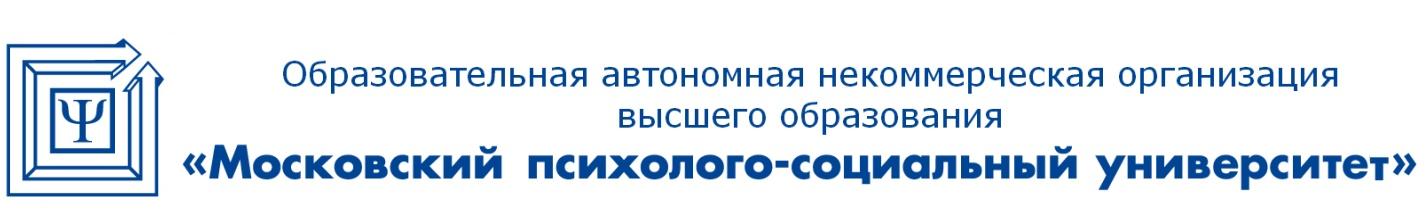 